＜ＪＡバンク中央アカデミー＞全国研修のご案内（No.1640、1740）窓口セールス指導実践研修～ ＪＡ等の窓口セールス強化に向けた現場での指導力向上を図る講座　～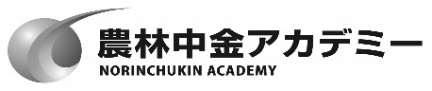 研修のねらい（こんな時）ＪＡ・ＪＦマリンバンクが他行との競争に打ち勝っていくためには、利用者との接点となるＪＡ等の窓口応対と推進力の強化が重要です。本研修では、そのために必要なＪＡ等の窓口担当者の指導に向けた窓口セールス実施のための基礎知識やライフイベントセールス実践のためのノウハウ等を、グループ討議を通じて本研修で習得いただき、自県ＪＡ等に対する指導実践を行っていただきます。研修成果が現場での指導実践につながるようなプログラムとしています。想定する受講対象者信連等の推進部署でＪＡ等の窓口指導を担当する職員、窓口セールスの広告（チラシ）や窓口コンテスト（ロープレ大会等）の企画を担当する職員第１回目の研修後、各県域での実践活動を伴うため、自県ＪＡ等に対する指導実践が可能であることを前提としています。考え方（研修の骨格）第１回目の研修で、①受講者の皆さんに窓口セールスの重要性にかかる認識確認等を実施した後、②ライフイベントセールスにかかる実践状況の確認を行っていただきます。その後、③各種資材を活用したライフイベントセールス実践のための指導方法を学んでいただきます。最後に、④自県ＪＡ等での指導手順（アクションプラン）を作成・発表いただきます。第１回目の研修終了後、各県域で実践指導を行っていただいたうえで、第２回目の研修では、⑤自県ＪＡ等での指導（実践）結果を発表・共有し、⑥ライフイベントセールス実践に向けた解決策についてグループ討議を行い、あらためて、⑦アクションプランの再作成を経ることで、ＪＡ等の窓口担当者への指導力の向上を図ります。関係者の声研修講師紹介研修プログラム（予定）　※今後の調整により、時間配分等変更の可能性があります。募集人員　　　　定員　２4名応募人数が定員を上回った場合は、受講をお断りする場合がありますので、予めご承知おきください。正式なご案内は、事務の都合上、3週間前頃の送付となります。参加費用（予定）（消費税込）オンライン研修の受講端末について農林中央金庫が配付したiPad端末等、ウェブ会議システム「Webex Meetings」が安定して利用できる環境をご準備ください。(スマホでの参加はご遠慮ください) 通信環境の良い場所で受講してください。通信速度は以下のサイトで測定できます。(参考)　USENのスピードテストサイト⇒https://speedtest.gate02.ne.jp/　　　　　　上記サイトの判定結果のうち「ビデオ会議」が「快適」だと比較的安定します。農林中央金庫が配布したiPadでは、上記サイトにアクセスできません。ドコモ回線(4G)を利用しているスマホ等を利用して測定してください。申込みの方法１０月１５日（金）までに以下の方法でお申込みください。また、本研修は、ブレイクアウトセッションによるグループワークを予定していますので、複数名が参加希望の場合は、受講端末数も併せてご連絡ください。以　上第１回 : 前期第１回 : 前期第２回 : 後期第２回 : 後期セッション名内　容セッション名内　容【１日目】 【１日目】 【１日目】 【１日目】　9:00接続開始【１日目】　9:00接続開始9:209:3012:0013:0013:2013:30事務連絡開始9:209:3012:0013:0013:2013:30＜開講＞・オリエンテーション・実践活動の振返り・共有化（講義）（クラスワーク）9:209:3012:0013:0013:2013:30接続開始事務連絡開始・実践活動の要因分析・ライフイベントセールス実践のための解決策の検討（講義・討議）（討議）9:209:3012:0013:0013:2013:30＜開講＞・オリエンテーション・各県域のライフイベントセールスにかかる取組状況共有・ライフイベントセールスのPDCAの確認（講義）（クラスワーク）（講義）・実践活動の要因分析・ライフイベントセールス実践のための解決策の検討（講義・討議）（討議）17:00（終了）（終了）【２日目】　9:00接続開始【２日目】　9:00接続開始【２日目】　9:00接続開始【２日目】　9:00接続開始【２日目】　9:00接続開始9:3012:0013:0016:0017:00・各種資材を活用したライフイベントセールスの指導方法の検討（講義）（クラスワーク）・ライフイベントセールス実践にかかる県域担当者の役割再確認・アクションプランの再設定（講義）（討議）9:3012:0013:0016:0017:00・窓口セールス実践のマネジメントの仕組み検討（講義）（クラスワーク）・アクションプランの発表（相互アドバイス）・指針発表（実習）9:3012:0013:0016:0017:00・窓口セールス実践のマネジメントの仕組み検討（講義）（クラスワーク）・アンケート記入（16:10解散）9:3012:0013:0016:0017:00（終了）【３日目】　9:00接続開始【３日目】　9:00接続開始【３日目】　9:00接続開始9:30121316:00・アクションプランの検討（講義）（クラスワーク）9:30121316:00・アクションプランの発表・ブラッシュアップ・活動指針発表（クラスワーク）9:30121316:00・アンケート記入（16:10解散）金　額備　考受講料８０,１９０円受講料には教材費を含みます。宿泊代―食事代―合計　８０,１９０円お申込み申込方法信農連・１ＪＡ県ＪＡ「研修申込・履歴管理システム」によりお申込みください。農林中金本支店N-Styleより農林中金系統人材開発部へお申込みください。